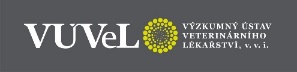 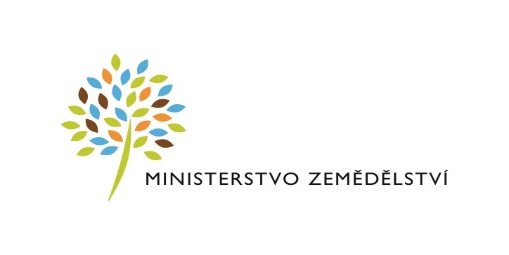 Česká technologická platforma pro zemědělstvíve spolupráci sVýzkumným ústavem veterinárního lékařství, v. v. i. Vás zve na seminář se zahraničním specialistou Aktuality ve zdraví končetin a paznehtů skotua následný workshopÚprava paznehtů a ošetření nemocí prstu, které se konají ve čtvrtek 19. 10. 2017 v Zemědělském družstvu Nové Město na Moravě. 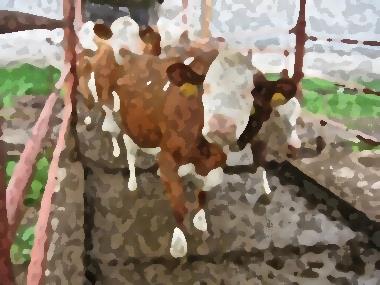 Program:Seminář: 8:30 – 13:0008:30	Prezence, občerstvení09:00	Funkční úprava paznehtů – dříve a dnes – Dr. Stefan Nüske (AOR), Veterinární fakulta LMU 	Mnichov 10:30	Postřehy z celosvětové konference Kulhání skotu 2017 – MVDr. Soňa Šlosárková, Ph.D., VÚVeL 	Představení českého překladu ICAR atlasu zdraví paznehtů – MVDr. Petr Fleischer, Ph.D., VÚVeL11:00	Podlahy ve stájích a zařízení pro koupele končetin – Ing. Stanislav Staněk, Ph.D., VÚŽV 11:30	Nemoci prstu - známá neznámá – Dr. Stefan Nüske (AOR), Veterinární fakulta LMU Mnichov13:00	Oběd, přesun na farmu Workshop: 13:45 – 15:4513:45	Ukázka úpravy paznehtů, hypertrofické, příp. atypické paznehty - Dr. Stefan Nüske (AOR) 14:30	Praktická ukázka ošetřování nemocí prstu - Dr. Stefan Nüske (AOR), MVDr. Soňa Šlosárková, Ph.D.Paralelní tlumočení je zajištěno (MVDr. Petr Fleischer, Ph.D., VÚVeL).Registrace: https://www.vri.czMísto konání: Administrativní budova Zemědělského družstva Nové Město na Moravě, družstvo, 			Petrovická 857, 592 31 Nové Město na Moravě Další informace na: 420 773 756 631, vf-registrace@vri.czÚčast na semináři i workshopu je bezplatná. Počet účastníků je limitován (75 účastníků semináře, 20 účastníků workshopu). Účastník workshopu si musí vzít sebou vlastní čisté pracovní oblečení a obuv. V případě zájmu osobně přímo pracovat si vezme s sebou čisté ochranné pracovní pomůcky (brýle, rukavice,...) a čisté paznehtářské vybavení. Seminář je pořádán za podpory Ministerstva zemědělství při České technologické platformě pro zemědělství.